ANEXO 9MODELO DE CONVENIOCONVENIO DE COOPERACIÓN INTERINSTITUCIONAL ENTRE LA UNIDAD EJECUTORA Nº118 MEJORAMIENTO DE LA CALIDAD DE EDUCACIÓN BÁSICA Y SUPERIOR Y LA UNIVERSIDAD NACIONAL TECNOLÓGICA DE LIMA SUR (UNTELS)Conste por el presente documento, el Convenio de Cooperación Interinstitucional, en adelante el CONVENIO, que celebran de una parte:UNIDAD EJECUTORA Nº118, del Ministerio de Educación, con RUC Nº20552329032, y el PROGRAMA MEJORA DE LA CALIDAD Y PERTINENCIA DE LOS SERVICIOS DE EDUCACIÓN SUPERIOR UNIVERSITARIA Y TECNOLÓGICA A NIVEL NACIONAL, debidamente representado por el Sr. FACUNDO CARLOS PÉREZ ROMERO, con DNI N.°49042689, según Resolución Ministerial N.°181-2021-MINEDU, con domicilio en Calle Los Laureles Nº399, distrito de San Isidro, Lima-Perú, a quien en adelante se le denominará UNIDAD EJECUTORA; y, de otra parte,UNIVERSIDAD NACIONAL TECNOLÓGICA DE LIMA SUR con RUC N.° 20502245032 debidamente representada por su Rector Dr. Alva Dávila Fortunato, identificado con DNI N.° 08558627, designado mediante Resolución Viceministerial N° 025-2020-MINEDU con domicilio legal en Mz. A Lt. 3, Grupo 1, Sector 3 Villa El Salvador, Lima, con teléfono +0517158878 anexo 106, correo electrónico falva@untels.edu.pe, en adelante LA UNIVERSIDAD, en los términos y condiciones que se expresan en las cláusulas siguientes: CLÁUSULA PRIMERA: ANTECEDENTESMediante Decreto Supremo N.° 201-2018-EF, de fecha 03 de setiembre de 2018, se aprueba la operación de endeudamiento externo, entre la República del Perú y el Banco Interamericano de Desarrollo - BID, para el financiamiento del “Programa para la Mejora de la Calidad y Pertinencia de los Servicios de Educación Superior Universitaria y Tecnológica a Nivel Nacional” (en adelante, EL PROGRAMA).LA UNIDAD EJECUTORA, a través del PROGRAMA, tiene como objetivo implementar el Proyecto de Inversión denominado “Mejora de la Gestión de la Investigación, Desarrollo e Innovación en Universidades Públicas”, financiado por el Contrato de Préstamo N.° 4555/OC-PE del Banco Interamericano de Desarrollo - BID y recursos de contrapartida nacional correspondiente. LA UNIDAD EJECUTORA, está adscrita al Despacho del Viceministro de Gestión Pedagógica del Ministerio de Educación, con autonomía administrativa, técnica y presupuestal. EL PROGRAMA posee tres (3) componentes, uno de ellos, El Fortalecimiento de la gestión institucional de las IES públicas (Fondos Concursables) el cual tiene como objetivo Fortalecer la Institucionalidad de la Educación Superior Universitaria (ESU) y Educación Superior Tecnológica (EST) Públicas, se dirige a brindar servicios educativos pertinentes y de calidad a través de los fondos concursables. Se estructura en tres sub – componentes orientados a la gestión administrativa, académica y de la investigación e innovación. Los Fondos Concursables del tipo Integral / Individual / Focalizado, son recursos no reembolsables, traducidos en bienes y servicios, sobre la base de concursos, informados y públicos, de proyectos presentados por las IES que logren cumplir los criterios de elegibilidad institucional de acuerdo con lo especificado en la respectiva convocatoria. La UNIVERSIDAD, es una comunidad académica orientada a la docencia e investigación, que brinda una formación humanista, científica y tecnológica con una clara conciencia de nuestro país como realidad multicultural. CLÁUSULA SEGUNDA: BASE NORMATIVAConstitución Política del PerúLey Nº28044, Ley General de EducaciónLey Universitaria N.°30220.Decreto Ley Nº25762, Ley Orgánica del Ministerio de Educación, y su modificatoria. Decreto Legislativo N.°1440 del Sistema Nacional de Presupuesto Público.Decreto Supremo N.°004-2019-JUS, que aprueba el Texto Único Ordenado de la Ley N.°27444, Ley del Procedimiento Administrativo General.Decreto Supremo Nº011-2012-ED, que aprueba el Reglamento de la Ley Nº28044, Ley General de Educación y su modificatoria. Resolución Suprema Nº001-2007-ED, que aprueba el Proyecto Educativo Nacional al 2021. La Educación que queremos para el Perú.Decreto Supremo Nº201-2018-EF, que aprueba la operación de endeudamiento externo, entre la República del Perú y el Banco Interamericano de Desarrollo – BID.Decreto Supremo Nº008-2020-SA, que declara en Emergencia Sanitaria a nivel nacional por el plazo de noventa (90) días calendario y dicta medidas de prevención y control del COVID-19.Decreto Supremo N.°044-2020-PCM, que declara Estado de Emergencia Nacional por las graves circunstancias que afectan la vida de la Nación a consecuencia del brote del COVID-19, y sus normas ampliatorias y complementarias.Resolución Ministerial N.°257-2012-ED, que crea la Unidad Ejecutora N.°118 del Ministerio de Educación.Resolución Ministerial Nº669-2018-MINEDU, del 05 de diciembre de 2018, que dispone la nueva denominación de la Unidad Ejecutora Nº118: Mejoramiento de la Calidad de la Educación Básica y Superior.Resolución Ministerial Nº050-2019-MINEDU, que aprueba el Manual de Operaciones del “Programa para la Mejora de la Calidad y Pertinencia de los Servicios de Educación Superior Universitaria y Tecnológica a Nivel Nacional”. Resolución Ministerial N.°287-2016-MINEDU, que aprueba el Plan Estratégico Sectorial Multianual de Educación (PESEM) 2016-2021.Resolución Ministerial N.°409-2017-MINEDU, que crea el Modelo de Servicio Educativo Tecnológico de Excelencia.Resolución Viceministerial N.°085-2020-MINEDU, que aprueba las “Orientaciones para la continuidad del servicio educativo superior universitario, en el marco de la emergencia sanitaria, a nivel nacional, dispuesta por el Decreto Supremo N.°008-2020-SA”.Resolución de Secretaría General Nº211-2017-MINEDU, que aprueba la Directiva Nº003-2017-MINEDU/SG, Normas y Procedimientos para la Formulación y Suscripción de Convenios de Cooperación Interinstitucional”. Resolución Jefatural 037-2019-MINEDU-UE/MCEBS, que aprueba el Manual de Operaciones del PMESUT.Resolución del Consejo Directivo N.° 105-2020-SUNEDU/CD que aprueba las disposiciones para la prestación del servicio educativo superior universitario bajo las modalidades semipresencial y a distancia, el Modelo de Licenciamiento de programas en las modalidades semipresencial y a distancia, e incorpora numerales al Reglamento del procedimiento de licenciamiento institucional.CLÁUSULA TERCERA: OBJETO El CONVENIO tiene por objeto establecer los términos y condiciones respecto de los compromisos que asumen las partes para la ejecución del Proyecto denominado “Mejora de la Gestión de la Investigación, Desarrollo e Innovación de las Universidades PúblicasCLÁUSULA CUARTA:	COSTO DE EJECUCIÓN DEL CONVENIOLa UNIDAD EJECUTORA se compromete a realizar aportes en servicios, hasta por los montos que a continuación se detallan:	Para una Universidad del Grupo A* El monto máximo indicado es referencial y puede variar sí no se logra financiar a las 14 universidades o se identifican saldos presupuestales de la primera convocatoria de “ Mejora de la gestión de investigación desarrollo e innovación en universidades públicas”Para una Universidad del Grupo B* El monto máximo indicado es referencial y puede variar sí no se logra financiar a las 14 universidades o se identifican saldos presupuestales de la primera convocatoria de “ Mejora de la gestión de investigación desarrollo e innovación en universidades públicas”No se financian gastos de operación, remuneraciones ni bonificaciones del equipo técnico responsable de la universidad.Cumplida la atención de los servicios que se requieren para la ejecución de la Propuesta de Proyecto Final (En adelante PPF); el monto de los Fondos Concursables no ejecutados constituye saldo presupuestal disponible, el cual será utilizado para financiar otras actividades que la UNIDAD EJECUTORA estime pertinente.CLÁUSULA QUINTA: COMPROMISO DE LAS PARTESUNIDAD EJECUTORAEjecutar los procesos de adquisiciones y contrataciones de servicios para la implementación del PPF con sujeción a lo establecido en los “Lineamientos para la Gestión de Fondos Concursables”, Normas de Contrataciones y Adquisiciones del Banco Interamericano de Desarrollo (BID) y las Bases de la Convocatoria para Fondos Concursables.Transferir a la UNIVERSIDAD la propiedad de los servicios adquiridos en el marco del presente convenioUNIVERSIDADAsegurar la participación de como mínimo quince (15) horas semanales del equipo técnico para las fases 1 y 2. La disponibilidad de tiempo deberá de estar avalada mediante acto resolutivo o la herramienta normativa ad hoc de la universidad. Asegurar la participación activa y disponibilidad del Coordinador responsable del PPF y de los integrantes del equipo responsable de las actividades para la inmediata implementación del PPF; estableciéndose que el Coordinador Responsable del PPF estará a cargo de las coordinaciones para la recepción, conformidad de los bienes y servicios que el PROGRAMA ejecute, así como de velar por el adecuado registro de los bienes en el respectivo patrimonio de la UNIVERSIDAD. Para el desarrollo de los procesos de capacitaciones para Directivos, Docentes, gestores y Personal administrativo de la UNIVERSIDAD, deberán estar sujetas a las disposiciones que ejerza la más alta autoridad de la IES, de acuerdo a ley y/o Estatutos correspondientes.Brindar a partir de la suscripción del presente Convenio, las facilidades inmediatas para la ejecución de los servicios, recepción de bienes, servicios conexos y acciones de acondicionamiento – habilitación de áreas, ambientes y servicios previos de corresponder (materiales de infraestructura y servicios necesarios, para la puesta en funcionamiento de los bienes y adecuada prestación de servicios, entre otros) para la oportuna implementación del PPF.Permitir el acceso oportuno a la información a fin de facilitar el monitoreo del PPF, pudiendo utilizar un registro en el que se refleje la ejecución del mismo. Levantar en un plazo no mayor a siete (7) días, contados a partir de notificadas las observaciones/ajustes que se formulen a las Especificaciones Técnicas para la adquisición de bienes y equipos, así como los Términos de Referencia (TDR) para las consultorías contenidas en el PPF. Tanto las Especificaciones Técnicas como los Términos de Referencia deberán ser suscritos por el Coordinador Responsable de la ejecución del PPF. Suscribir el documento de conformidad por el Coordinador Responsable del PPF, al momento de la recepción de los bienes y/o culminación de la prestación de servicios adquiridos a través de los Fondos Concursables, en el marco del Fortalecimiento de la Gestión Institucional. Utilizar los bienes y servicios conexos para los fines objeto del PPF y asumir la responsabilidad directa de reponer los bienes adquiridos en el marco del presente Convenio, entre otros, en caso de pérdida, robo o siniestro, utilizando para ello sus recursos institucionalesGarantizar el mantenimiento preventivo y correctivo de los bienes adquiridos, utilizando para ello sus recursos institucionales. Facilitar el desarrollo de las actividades de verificación, evaluación y/o acciones de auditoría de todo el PPF, garantizando la entrega de la información a la UNIDAD EJECUTORA en forma oportuna. La información proporcionada tiene carácter de declaración jurada con los efectos legales correspondientes, bajo el principio de veracidad administrativa.Participar en las reuniones y actividades de fortalecimiento convocadas por el PROGRAMA requeridas para asegurar la buena marcha del PPF. Registrar información solicitada en el Sistema de Información o Plataforma que se establezca, de acuerdo a lo establecido en la Cláusula Décima del presente convenio. Financiar por su cuenta y costo aquellos gastos, que siendo necesarios para el desarrollo del PPF no sean financiables por los Fondos Concursables de conformidad con el Manual de Operaciones del Componente 2: Fortalecimiento de la Gestión Institucional de las IES Públicas los Fondos Concursables. Incorporar al patrimonio de la UNIVERSIDAD, cada uno de los bienes entregados por la UNIDAD EJECUTORA, para lo cual deberá dar inicio al trámite de dicha incorporación y/o registro en su inventario, a partir de la suscripción del Acta de Recepción/Entrega funcionamiento de los bienes y conformidad de los servicios. Designar a la Comisión de Transferencia de bienes y servicios conexos de incluirse en la administración del bien, para el adecuado cierre del PPF, cuando la UNIDAD EJECUTORA se lo comunique.Brindar a partir de la suscripción del presente Convenio las facilidades inmediatas para la ejecución de los servicios, servicios conexos y servicios previos, según corresponda.Reemplazar por otro docente que cumpla con los requisitos establecidos para acceder al programa de capacitación, en tanto la institución capacitadora considere factible dicha posibilidad, en el caso de que por motivo fortuito o de fuerza mayor algún candidato a gestor académico no pueda completar las capacitaciones. CLÁUSULA SEXTA: COORDINACIÓN INTERINSTITUCIONALDentro de los cinco (05) días hábiles siguientes de suscrito el CONVENIO, cada parte deberá designar por escrito a un (01) Coordinador, elegido entre el equipo de gestores, que actuará de interlocutor, notificando de ello a la otra parte. Los Coordinadores podrán ser sustituidos, debiendo comunicar de este hecho en el plazo de cinco (05) días hábiles de producida la sustitución. CLÁUSULA SÉPTIMA: AUTONOMÍASEl presente CONVENIO no afectará la organización y funciones de ninguna de las partes intervinientes en él, las mismas que participan de buena fe y en el ejercicio de sus funciones.CLÁUSULA OCTAVA: RESPONSABILIDADESLas partes son responsables, en su integridad, del contenido, ejecución y cumplimiento del CONVENIO, cuyos compromisos serán exigibles de conformidad con los dispositivos legales vigentes y cuyas acciones se efectuarán a través de los órganos internos por cada una de las entidades firmantes. CLÁUSULA NOVENA: MODIFICACIONES Cualquier modificación o incorporación de Cláusula Adicional, o su ampliación, se efectúan de común acuerdo de las partes y se formalizará mediante Adenda, debidamente sustentada.CLÁUSULA DÉCIMA: VIGENCIAEL CONVENIO entra en vigencia a partir del día siguiente de la fecha de su suscripción por las partes, y se extiende hasta la fecha en que concluyen las actividades del Proyecto denominado “Mejora de la gestión de la investigación, desarrollo e innovación en universidades públicas”. (SE SUGIERE ESTE TEXTO)CLÁUSULA DÉCIMA PRIMERA: INFORMES a) La UNIVERSIDAD deberá registrar la información, según las consideraciones de LA UNIDAD EJECUTORA, y dará cuenta del aporte propio (de corresponder) utilizando el formato proporcionado por LA UNIDAD EJECUTORA. b) De existir observaciones por parte de LA UNIDAD EJECUTORA al reporte de información o al formato relativo al aporte propio, éstas se comunicarán a la UNIVERSIDAD, dentro de siete (7) días de recibido el Informe, a fin de que se subsanen en los siete (7) días siguientes de recibida la notificación.  CLÁUSULA DÉCIMA SEGUNDA: IMPLEMENTACIÓN Y SEGUIMIENTO DEL CONVENIOPara una adecuada implementación y seguimiento del CONVENIO, se deberá tomar en consideración lo siguiente:Si como producto de la ejecución del Proyecto cualquiera de las partes verificará que las condiciones básicas que sustentan el mismo variarán y que, por lo tanto, existiera la necesidad de efectuar modificaciones para asegurar el cumplimiento de los objetivos, deberá comunicarse a la otra parte, para que de común acuerdo se identifiquen los cambios necesarios, los cuales serán reconocidos como parte del Proyecto ejecutado.En caso que la implementación del PPF sea insatisfactoria para la UNIDAD EJECUTORA (no redunde en el mejoramiento de la calidad buscada), el financiamiento podrá ser suspendido, hasta que la UNIVERSIDAD / INSTITUTO demuestre una estrategia de intervención satisfactoria.La UNIDAD EJECUTORA tiene la potestad de adecuar, mejorar y/o agrupar los requerimientos consignados en las actividades para que contribuyan con la adecuada ejecución del Proyecto, así como definir los métodos de adquisición y contratación de los servicios pertinentes.CLÁUSULA DÉCIMA TERCERA: PROHIBICIÓN DE CESIÓN DE DERECHOS Y OBLIGACIONES Los derechos y obligaciones que adquiere la UNIVERSIDAD en virtud de este Convenio no podrán ser objeto de cesión, aporte, ni transferencia a título alguno, siendo dicha institución entera y exclusivamente responsable ante la UNIDAD EJECUTORA en caso de incurrir en incumplimiento del presente Convenio.CLÁUSULA DÉCIMA CUARTA: SUSPENSIÓN DE LA ATENCIÓN DE SERVICIOS TOTAL O PARCIAL La UNIDAD EJECUTORA puede invocar como causales de suspensión del financiamiento las siguientes:No contar con la colaboración necesaria de la UNIVERSIDAD para la ejecución del PPFPor no aplicar los procedimientos e indicaciones del PROGRAMA en el destino de los bienes y servicios materia de financiamiento.En caso la UNIVERSIDAD persista en incumplir las condiciones y/o con remitir la información requerida por el PROGRAMA para la ejecución de las actividades o sub-actividades.Incumplimiento por parte de la UNIVERSIDAD de los compromisos del CONVENIO. La UNIDAD EJECUTORA requerirá por escrito a la UNIVERSIDAD, para que en un plazo no mayor de diez (10) días calendario absuelva satisfactoriamente las observaciones invocadas como causal de suspensión de la capacitación de la FASE 1, bajo apercibimiento que el CONVENIO quede resuelto de pleno derecho.CLÁUSULA DÉCIMA QUINTA: TRANSFERENCIAS DEFINITIVASCulminada la ejecución, LA UNIDAD EJECUTORA efectuará el Cierre Técnico y elaborará el Informe Final y el Acta correspondiente para que esta última, se suscriba por ambas partes en el acto de cierre.Si ante el requerimiento de LA UNIDAD EJECUTORA, la UNIVERSIDAD no prestara la colaboración suficiente para el proceso de cierre del Proyecto correspondiente, será considerado como causal de resolución o término anticipado, cursándose comunicación a la Oficina de Control Interno de la UNIVERSIDAD. CLÁUSULA DÉCIMA SEXTA: RESOLUCIÓN El CONVENIO quedará resuelto de producirse cualquiera de las siguientes causales: A solicitud de cualquiera de las partes, previa comunicación vía notarial por escrito, con una anticipación no menor de diez (10) días calendario a la fecha de la resolución. La comunicación de la resolución de EL CONVENIO no libera a las partes, bajo ninguna circunstancia, de los compromisos previamente asumidos, durante la vigencia del mismo. Por mutuo acuerdo, y surtirá efecto en la fecha que las partes lo acuerden por escrito. Si cualquiera de las partes incumpliera alguno de los compromisos estipulados en EL CONVENIO, la parte afectada requerirá por escrito a la otra parte para que satisfaga el compromiso incumplido en un plazo no mayor de quince (15) días calendario, bajo apercibimiento que EL CONVENIO quede resuelto de pleno derecho. De producirse alguna circunstancia de caso fortuito y/o fuerza mayor, debidamente comprobada, que haga imposible el cumplimiento de los compromisos acordados en EL CONVENIO y de conformidad con las disposiciones previstas en el Código Civil. Si LA UNIDAD EJECUTORA determina que la UNIVERSIDAD ha participado en acciones que van en contra de las buenas prácticas y costumbres éticas, técnicas y administrativas que atentan contra la imagen de ambas partes y la seriedad de intención de promover la mejora de la calidad de la Educación Superior durante la fase previa a EL CONVENIO o a su ejecución. CLÁUSULA DÉCIMA SÉPTIMA: SOLUCIÓN DE CONTROVERSIAS Toda controversia, discrepancia o reclamación a consecuencia del CONVENIO, así como su resolución o nulidad, se resolverá mediante el trato directo, en el plazo de diez (10) días calendario, siguiendo las reglas de la buena fe y común intención entre las mismas. De no lograrse un acuerdo satisfactorio, dentro del plazo de quince (15) días calendario siguientes de concluido el plazo señalado, la controversia será sometida a un Tribunal Arbitral de conformidad con el Reglamento de Arbitraje del Centro de Análisis y Resolución de Conflictos de la Pontificia Universidad Católica del Perú, y la Ley que norma el Arbitraje.El laudo arbitral será inapelable y definitivo.El lugar del arbitraje será: la ciudad de Lima, Perú.CLÁUSULA DÉCIMA OCTAVA: DOMICILIO Y COMUNICACIÓN ENTRE LAS PARTESLas Partes reconocen como medio válido de comunicación y notificación, la vía telefónica, el correo electrónico o la comunicación escrita.Para todos los efectos que se deriven del CONVENIO, las partes señalan como sus domicilios los descritos en la parte introductoria del presente documento, así como en la dirección electrónica, en los que en lo sucesivo se efectuarán todas las notificaciones y comunicaciones que se consideren. Cualquier modificación de los domicilios antes indicados debe ser notificada por escrito a la otra parte con una anticipación no menor de cinco (05) días calendario, debiendo suscribirse la respectiva adenda. De no cumplirse dicho requisito, las comunicaciones cursadas a los domicilios descritos en la parte introductoria se consideran correctamente efectuadas. CLÁUSULA DÉCIMA NOVENA: RATIFICACIÓN DEL CONVENIOLas partes declaran conocer el contenido y alcance de todas y cada una de las Cláusulas estipuladas en el CONVENIO, cuyas obligaciones son exigibles de conformidad con los dispositivos legales vigentes, comprometiéndose a respetarlas de acuerdo con las reglas de buena fe y común intención, señalando que no media el dolo, vicio o error que pudiera invalidar el mismo. En señal de conformidad con los términos y condiciones, las partes suscriben el CONVENIO en tres (03) ejemplares idénticos, en la ciudad de Lima a los 28 días del mes de setiembre del año 2021RubroAporte de los Fondos Concursables* Montos Máximos (S/)Programa de atracción de gestores de la I+D+i:277,714.29Honorarios profesionales Gestor277,714.29Programa de fortalecimiento de capacidades de la gestión en la I+D+i:837,942.86Capacitación para elaboración del diagnóstico y plan de implementación257,142.86Programas de Capacitación480,000.00seminarios especializados 100,800.00Programa para el mejoramiento de la gestión de la I+D+i4,519,691.55Consultorías integrales para el desarrollo de documentos de gestión y normativa para la mejora de la I+D+i+e y la vinculación universidad empresa576,000.00Consultorías complementarias para el plan de implementación560,731.55Acceso a Plataformas, Bases de Datos y herramientas informáticas.3,382,960.00RubroAporte de los Fondos Concursables* Montos Máximos (S/)Programa de atracción de gestores de la I+D+i:370,285.71Honorarios profesionales Gestor370,285.71Programa de fortalecimiento de capacidades de la gestión en la I+D+i:1,117,257.14Capacitación para la elaboración del diagnóstico y plan de implementación342,857.14Programas de Capacitación640,000.00seminarios especializados134,400.00Programa para el mejoramiento de la gestión de la I+D+i4,676,922.08Consultorías integrales para el desarrollo de documentos de gestión y normativa para la mejora de la I+D+i+e y la vinculación universidad empresa768,000.00Consultorías complementarias para el plan de implementación747,642.08Acceso a Plataformas, Bases de Datos y herramientas informáticas.3,161,280.00UNIDAD EJECUTORA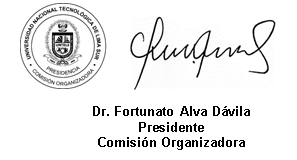                        UNIVERSIDAD